ГКОУ РД «Караузекская СОШ»ЦОДОУ ЗОЖЧитайте в номере: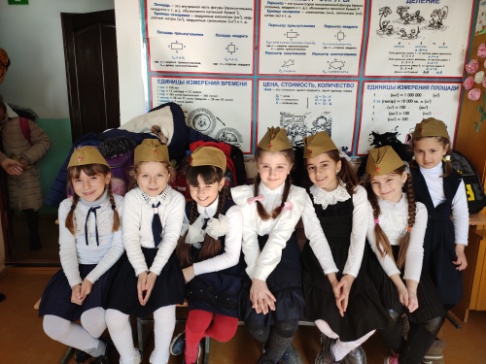 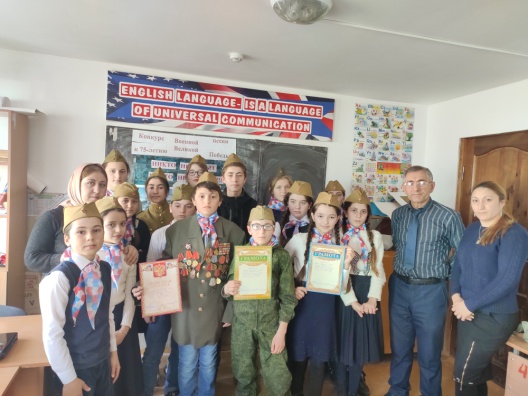 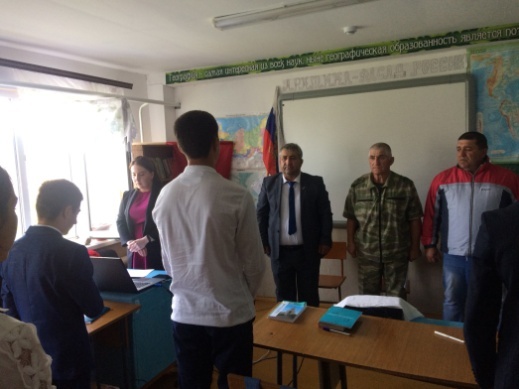 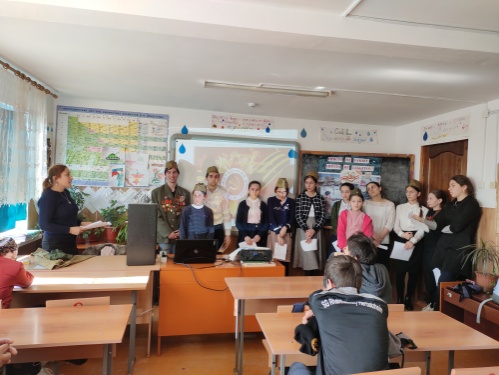 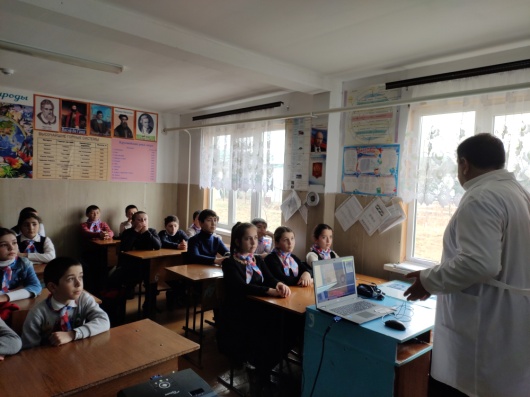 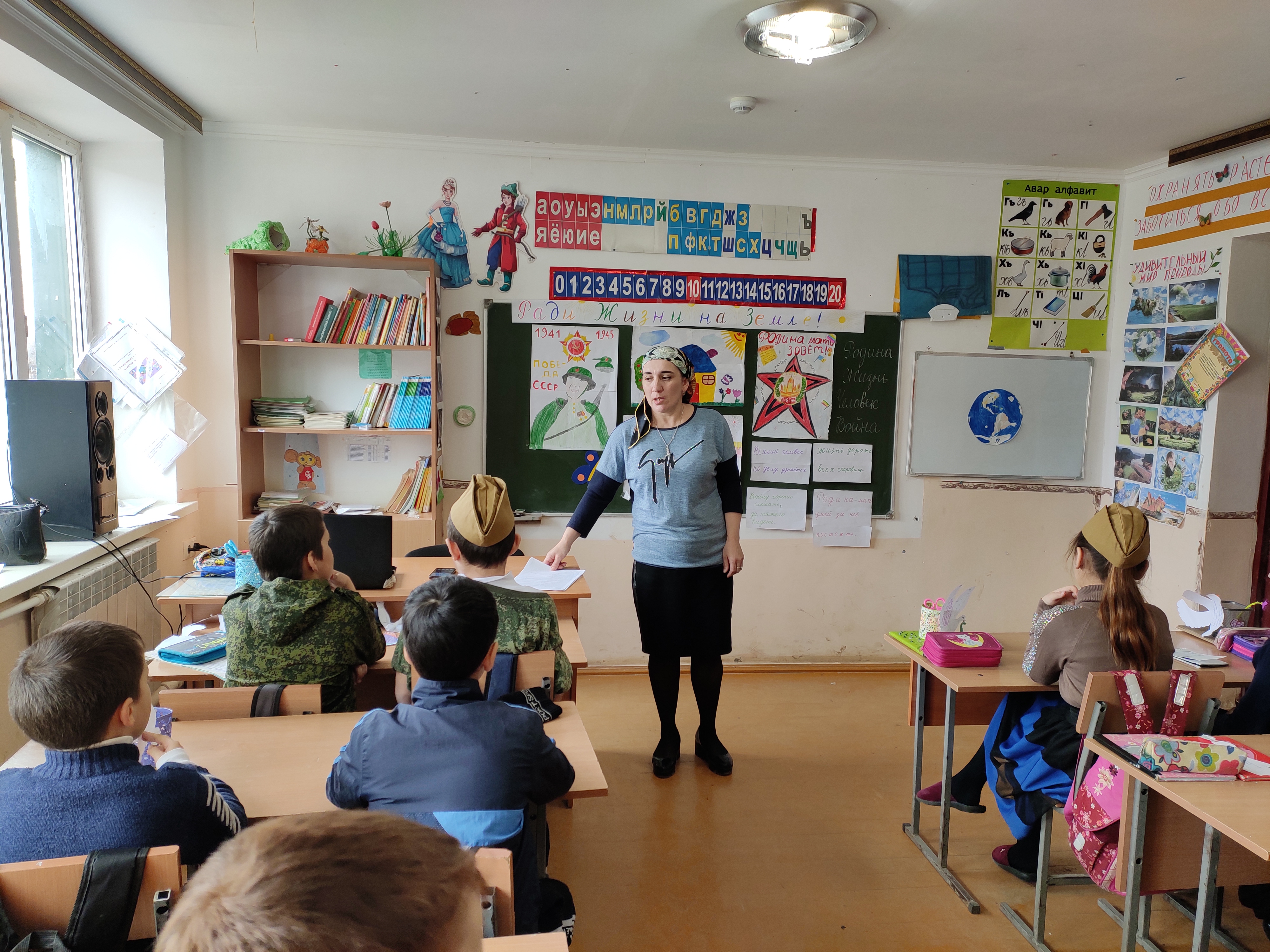 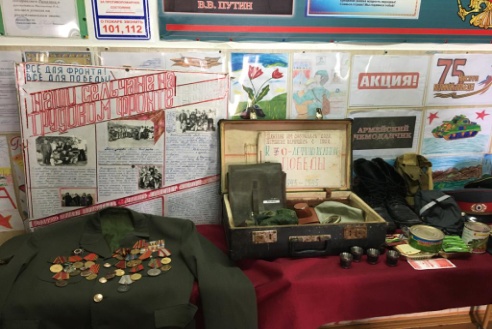 Конкурс военной песни в начальных классах, посвященный 75-летию Великой Победы 19 февраля 2020 года в ГКОУ РД «Караузекская СОШ» был проведен конкурс военной песни. Учащиеся были хорошо подготовлены, в соответствующей военной форме. Были определены жюри конкурса: Нажмудинова З.А. – Зам. по ВР , Магомедова Н.М. – учитель музыки, Дибирова А.Б. – учитель английского языка. Итоги конкурса следующие: 1 место – 2 класс 2 место – 3 класс 3 место – 4 класс По итогам конкурса победителям были вручены грамоты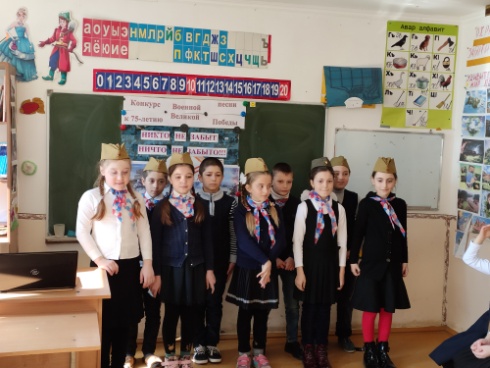 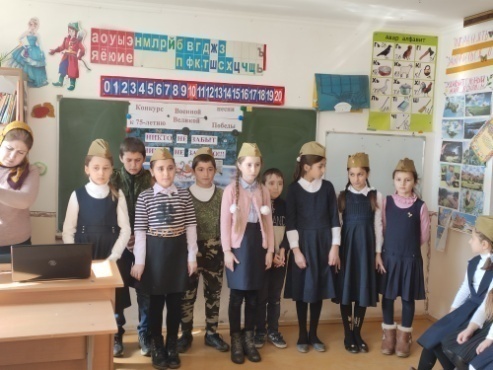 Конкурс военной песни среди учащихся 5-7 классов, посвященный 75-летию Великой Победы 20.02.2020г. был проведен конкурс военной песни среди учащихся 5-7 классов, посвященный 75-летию Великой Победы. Все ребята хорошо подготовились. Итоги конкурса следующие: 1 место – 7 класс 2 место – 5 и 6 классы По итогам конкурса победителям были вручены грамоты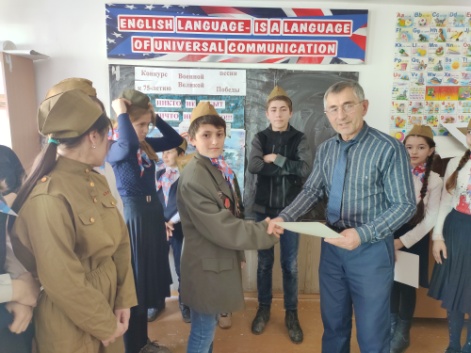 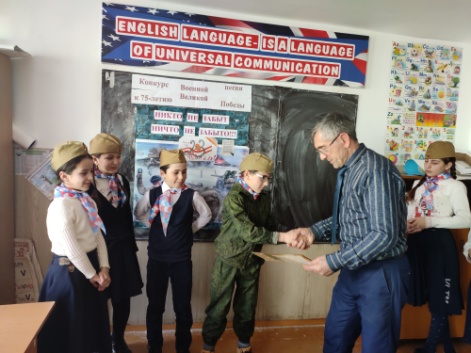 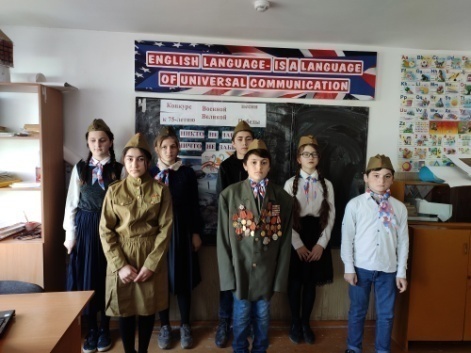 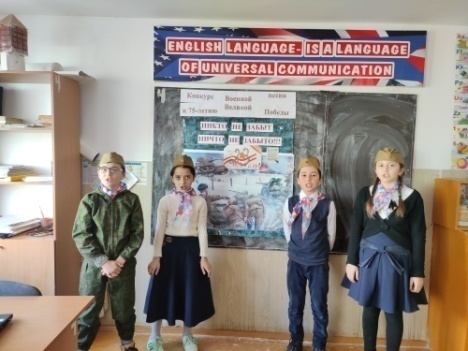 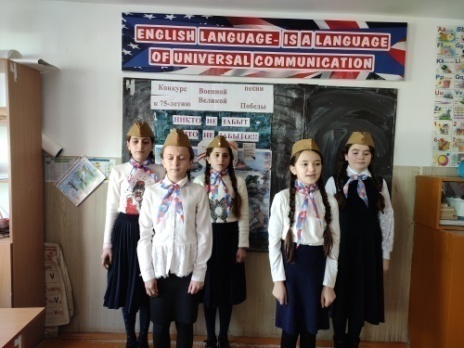 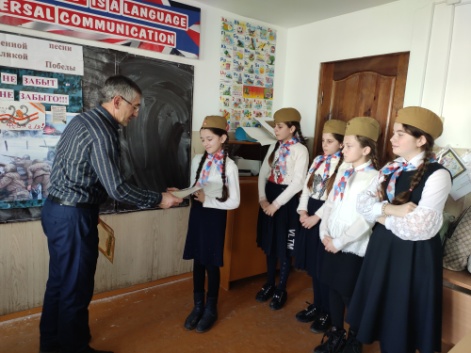 Урок Мужества, посвященный 75-летию Великой Победы 15 февраля 2020 г. в ГКОУ РД «Караузекская СОШ» совместно с региональным штабом ОНФ был проведен урок Мужества, посвященный  75-летию Великой Победы. На это мероприятие были приглашены Нажмудинов Д.Р.  – член регионального штаба ОНФ , полковник милиции – Нажмудинов К.И. , учитель истории – Дибиров А.М.  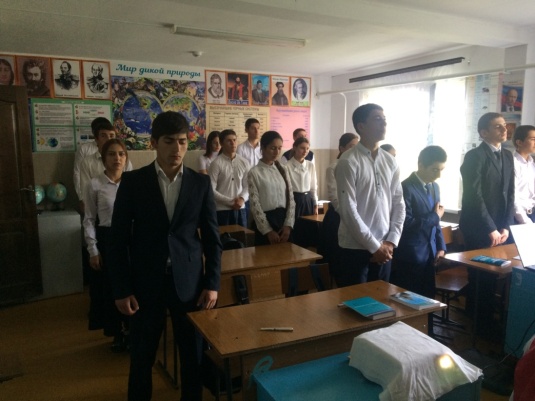 Внеклассное мероприятие в ходе декады  математики, посвященный 75-летию Великой Победы« Вклад математиков в годы Великой Отечественной войны.»18.02.2020г.  учитель математики Нуриева Д.Д. провела Внеклассное мероприятие в ходе декады  математики, посвященный 75-летию Великой Победына тему: « Вклад математиков в годы Великой Отечественной войны». На мероприятии были привлечены учащиеся 5-11 классов. 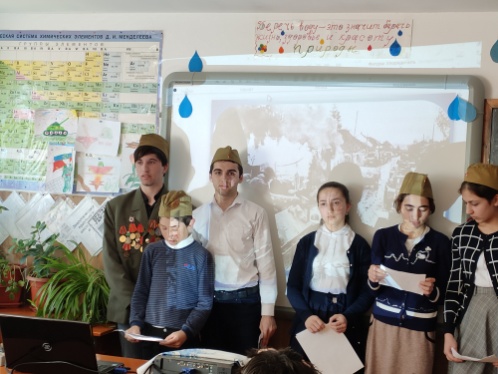 Акция: «Всероссийский урок по первой помощи»28 февраля 2020г. была проведена акция  по оказанию первой помощи при чрезвычайных ситуациях. Проведение акции нацелено на повышение медицинской грамотности учащихся средних и старших классов общеобразовательных организаций в вопросах оказания первой помощи, а также создание условий для формирования ответственного отношения к вопросам здоровья. В акции приняли участие: Терапевт Качалайской амбулатории – Гимбатов Г.М., Зам. по ВР – Нажмудинова З.А., ст.вожатая – Магомедова Н.М., учитель биологии – Тажудинова Р.М.. 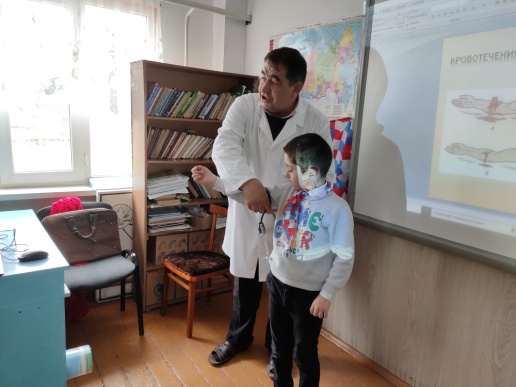 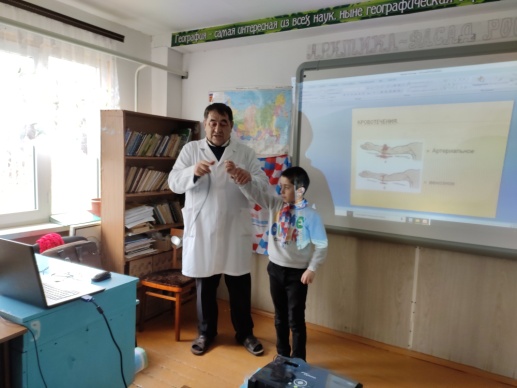 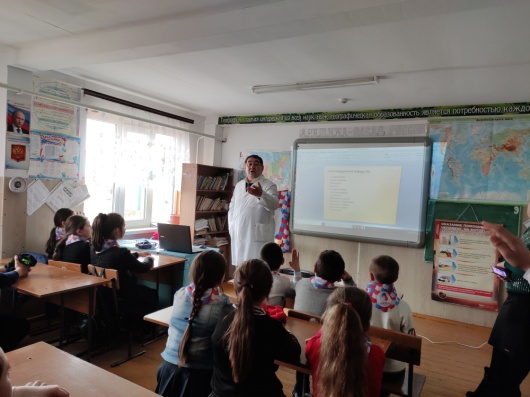 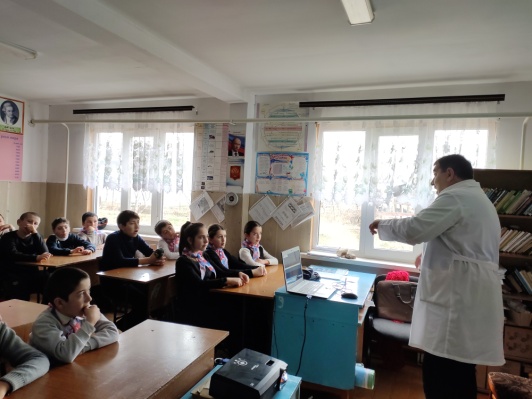 Классные часы на тему: «Ради жизни на Земле», посвященный  75-летию Великой Победы22 февраля 2020 году классные руководители начальных классов провели классные часы на тему: «Ради жизни на Земле». Классные часы прошли очень интересно, познавательно,  дети были подготовлены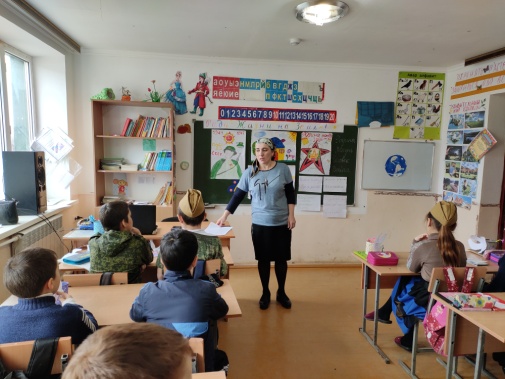 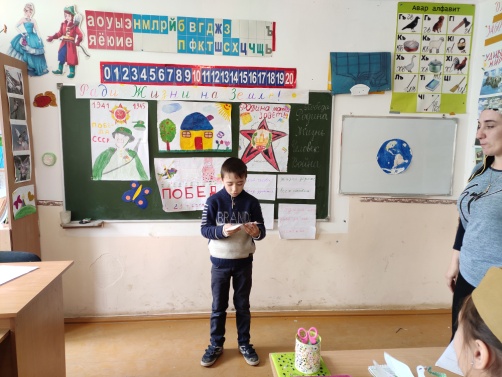 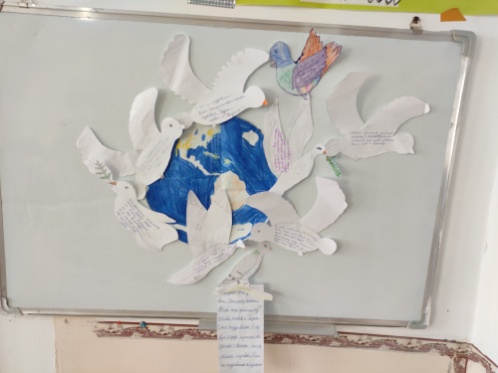 Акция «Армейский чемоданчик». В  рамках  республиканской  акции  ко Дню  защитника   Отечества  «Армейский  чемоданчик»     20  февраля   2020  году  в  ГКОУ  РД  «Караузекская  СОШ»  была  проведена акция.  Акция  была разделена  на  2 этапа:1 этап:  учащиеся  школы  приняли   активное  участие  в  поиске  армейской  атрибутики.2 этап:  проводились  классные  часы  в рамках которых  школьники  рассказывали  одноклассникам  об  истории своего  защитника  Отечества  и  в  фойе  школы  провели  выставку  предметов быта , которые были  размещены в  чемодане.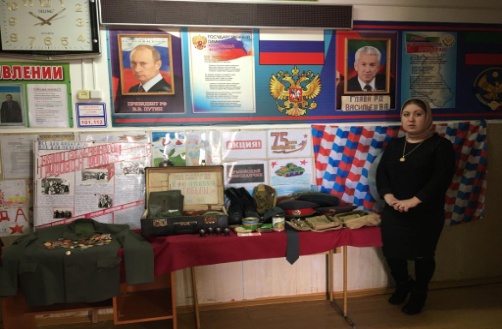 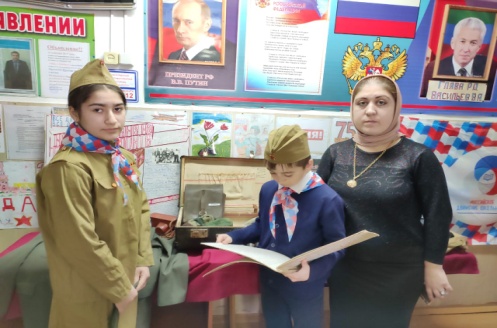 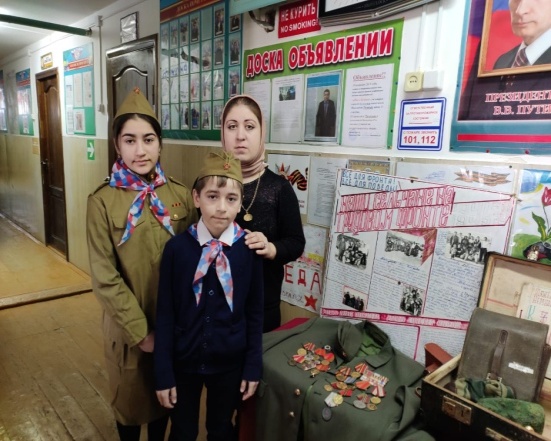 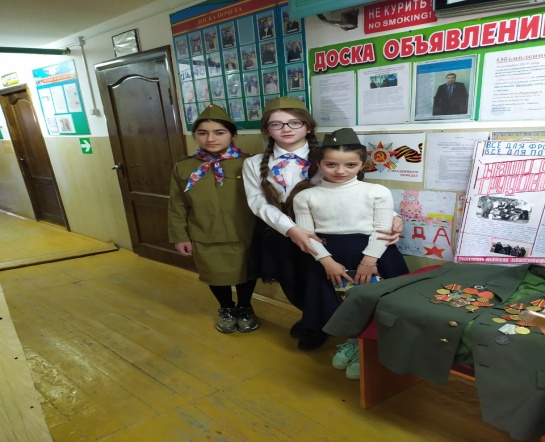 Электронная почта редактора газеты - NAZHMUDINOVA2018@BK.RU Главный редактор: Зам. директора по ВР Нажмудинова З.А. 